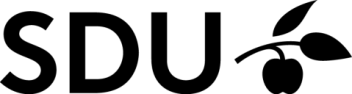 Sygeorlov fra ph.d.-studietI henhold til ph.d.-skolens Retningslinjer for ph.d.-uddannelsen kan der under særlige omstændigheder bevilges sygeorlov fra ph.d.-studiet efter ansøgning til ph.d.-skolelederen vedlagt indstilling fra institutleder. Der gives ikke forlængelse af ph.d.-studiet for sygdom under 1 måneds varighed.Dekanen træffer i samråd med ph.d.-skolelederen afgørelse om, hvorvidt der kan bevilges orlov.Den udfyldte blanket skal sendes til ph.d.-skolen ved
Det Samfundsvidenskabelige Fakultet på phdsek@sam.sdu.dkPh.d.-studerendes navn:
     Ph.d.-studerendes navn:
     Ph.d.-studerendes navn:
     Ph.d.-studerendes navn:
     Institut: 
Institut: 
Institut: 
Institut: 
Hovedvejleder: 
     Hovedvejleder: 
     Hovedvejleder: 
     Hovedvejleder: 
     OrlovsperiodeOrlovsperiodeOrlovsperiodeOrlovsperiodeFra (Dato): 
     Fra (Dato): 
     Til (Dato): 
     Til (Dato): 
     Underskrifter(Institutleder bekræfter hermed, at instituttet finansierer aflønning som ph.d.-studerende i forlængelsen)Underskrifter(Institutleder bekræfter hermed, at instituttet finansierer aflønning som ph.d.-studerende i forlængelsen)Underskrifter(Institutleder bekræfter hermed, at instituttet finansierer aflønning som ph.d.-studerende i forlængelsen)Underskrifter(Institutleder bekræfter hermed, at instituttet finansierer aflønning som ph.d.-studerende i forlængelsen)DatoDatoUnderskriftInstitutlederPh.d.-studerende